 City of Seattle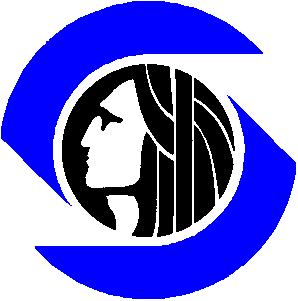 REQUEST FOR QUALIFICATIONSConsultant ContractProject Title: Operational Revenue and Reserve Set-Aside Study Table 1: Procurement ScheduleThe City reserves the right to modify this.  Changes will be posted on the City website or as otherwise stated.Procurement Contact InformationProcurement Contact:  Evan Chinn, SDCI Administration Director, evan.chinn@seattle.gov, 206-233-3833Table 2: Delivery Address It is important to use the correct address for the delivery method you chose.Unless authorized by the Procurement Contact, no other City official or employee may speak for the City regarding this solicitation until award is complete. Any Proposer contacting other City officials or employees does so at Proposer’s own risk. The City is not bound by such information.  Table of Contents1.	Purpose and Background.	32.	Performance Schedule.	43.	Solicitation Objectives.	44.	Minimum Qualifications.	45.	Scope of Work.	56.	Contract Modifications.	67.	Procedures and Requirements.	78.	Response Materials and Submittal.	179.	Selection Process.	2010.	Award and Contract Execution.	22Purpose and Background.The Seattle Department of Construction and Inspections (SDCI) creates and enforces rules for land use, construction, and housing, including rental housing, within the Seattle city limits. The codes and rules SDCI enforces are implemented in the form of permits and services that generate revenue in compliance with RCW 82.02.020. This statute directs that the fees charged for the provision of services, such as the issuance of land use and building permits, inclusive of all phases of the permitting process (from intake to issuance), must be reasonably related to the regulatory function.  The fees cannot be used to recover costs related to a different governmental service or function.  Accordingly, SDCI monitors and manages its operating costs and revenues by distinct cost centers, each with a separate “color of money.”  Other SDCI fees are set to recover the costs of certain code enforcement activities and the Rental Registration Program, however these are not tied to any permit. Revenues from one cost center do not cross over to support the operating expenses of another. SDCI sets fees that are legislated by the City Council on an annual basis. The City of Seattle does not subsidize permitting services with General Fund revenues, whereas other cities do so.SDCI's work is customer-facing and must meet target performance goals regardless of market conditions. Development tends to surge and lag unpredictably. As a result, the revenue base linked to permits and services can experience extreme ebbs and flows.  To meet performance targets, land use and building permit application review and construction inspection staffing must be coordinated with the fluctuation of market trends and ever changing demands. During times of economic growth additional staff is necessary to meet demand and customer expectations. During economic downturns, a level of baseline services must still be performed and certain amounts of trained staff must be retained in excess of the demand driven cash flow.  During times of transitional recovery, staffing needs to be sufficiently elastic to quickly engage customers to ensure development related economic recovery is not delayed by insufficient levels of review staffing.In 2016, during the update of its fee ordinance, SDCI examined several different models for Core Staffing, Process Improvements and Technology (PI&T) enhancements and Tenant Improvement (TI) set asides. SDCI proposed one to the City Budget Office (CBO) that supported SDCI’s vision for creating a more sustainable financial structure. But absent an external review and validation, a smaller proposal was chosen and presented to the City Council for consideration and adoption.Through City of Seattle Budget Ordinance 125207, SDCI secured authorization to conduct a study to review proposed financial set asides and staffing requirements for permit review and inspection staff in changing market conditions and variable value and volume of permit intake.  In addition, the study will provide recommendations for a staffing structure and possible alternative funding source(s) responsive to this variability. Finally, the study will review SDCI proposed reserves for Tenant Improvements (TI) and its Process Improvement & Technology currency fund (PI&T) and unfunded mandates (UM). The study will be permit fee funded. This study is expected to result in additional and/or modified fee legislation for the 2019 Proposed Budget. The study should be completed by December 1, 2017     Performance Schedule.This study and recommendations should be completed no later than December 1, 2017.Solicitation Objectives.The City expects to achieve the following outcomes through this consultant solicitation:There are five primary objectives of the contract:Goal 1: 	Evaluate SDCI’s proposed Core Staffing model reserve/set-asides. Verify definition of Core Staffing and recommend any additional methods not being considered by SDCI that maintain customer service and responsiveness of staff in fluctuating economic cycles. Goal 2:	Evaluate SDCI’s current Fees and Rates for their adequacy to fund the work of the department and reserves for TI, PI&T, Core Staffing, and UM. Include comparison of fee and staffing models for up to 3 similar/comparable agencies of size and scope of work  SDCI staff will be an available resource to assist in the collection of internal SDCI cost and fee collection data.Goal 3:	Review SDCI’s proposed financial set asides for Process Improvements and Technology enhancements (PI&T) and Tenant Improvements (TI) and Unfunded Mandates (UM). Goal 4: 	Conduct equity analysis using City of Seattle’s Racial Equity Toolkit (This work may be supplemented by internal City of Seattle/SDCI resources.)Goal 5: 	Document and report findings to SDCI, the City Budget Office and the Seattle City Council (PLUZ (Planning, Land Use & Zoning) Committee).Minimum Qualifications.Minimum qualifications are required for a Consultant to be eligible to submit a proposal response.  Your submittal response must show compliance to these minimum qualifications.  Those that are not responsive to these qualifications shall be rejected by the City without further consideration:-  Consultant must have successfully performed one contract of a similar scope and complexity with a public or private agency of similar to the City of Seattle that has been active for a minimum of 3 years, with services similar to those expected by the City for this contract.Scope of Work. Scope of WorkReview, document and evaluate SDCI’s proposed Core Staffing models and staffing reserve/set-aside assumptions. For example, what plan(s) allow adequate customer service levels for plan review and inspections in a variable development environment?  Are there other models used in other jurisdictions to support development variability?  What is the role of General Fund in supporting these activities in other jurisdictions? Make recommendations for changes if necessary, taking into consideration RCW 82.02.020.Review, document and evaluate reserve/set-aside requirements for planned Tenant Improvements (TI) and Technology Funding (“PI&T”). For example, do reserve policies align with need?  Are there models used in other jurisdictions to support technology, process, and infrastructure changes?  Make recommendations for changes if necessary.  Evaluate whether existing or proposed rate/fee schedules are:Adequate to fund the work of the Department as well support reserves for TI, PI&T and Core Staffing.Aligned with similar services in comparable jurisdictionsConduct stakeholder opinion survey of proposed fee changes.Make recommendations for changes if necessary, taking into consideration RCW 82.02.020.  The word “review” is used in a generic sense and is not as defined under the AICPA (American Institute of Certified Public Accountants) attestation standards. The Seattle City Attorney’s Office has and will continue to provide advice and counsel to the SDCI on the legality of fees charged. Consultant Deliverables due by December 1, 2017:White Paper summarizing analysis, findings and recommendations.Presentation to SDCI, Seattle City Council Planning, Land Use and Zoning (PLUZ) Committee and CBOConduct stakeholder opinion survey of proposed fee changes. Contract Modifications.The City consultant contract is attached (See Attachments Section).   Consultants submit proposals understanding all Contract terms and conditions are mandatory.  Response submittal is agreement to the Contract without exception.  The City reserves the right to negotiate changes to submitted proposals and to change the City's otherwise mandatory Contract form during negotiations. If the Consultant is awarded a contract and refuses to sign the attached Contract form, the City may reject the Consultant from this and future solicitations for the same work. Under no circumstances shall Consultant submit its own boilerplate of terms and conditions.Procedures and Requirements.This section details City instructions and requirements for your submittal.  The City reserves the right in its sole discretion to reject any Consultant response that fails to comply with the instructions.7.1 Registration into City Registration System.If you have not previously done so, register at: http://www.seattle.gov/obd  The City expects all firms to register. Women- and minority- owned firms are asked to self-identify (see section 7.25).  For assistance, call Julie Salinas at 206-684-0383.  7.2 Pre-Submittal ConferenceMANDATORYThe City requires a mandatory pre-submittal conference at the time, date and location specified on page 1.  Proposers are required to attend the conference in order to be eligible to submit a proposal for this project.  The meeting provides important details about the project that will only be shared and discussed at this meeting.  Proposers have the opportunity to ask questions or raise concerns during this time.  Failure to raise concerns over any issues at this opportunity will be a consideration in any protest filed regarding such items known as of this pre-proposal conference.7.3 Questions.Proposers may email questions to the Procurement Contact until the deadline stated on page 1.  Failure to request clarification of any inadequacy, omission, or conflict will not relieve the Consultant of responsibilities under any subsequent contract.  It is the responsibility of the interested Consultant to assure they receive responses to Questions if any are issued.7.4 Changes to the RFP/RFQ.The City may make changes to this RFP/RFQ if, in the sole judgment of the City, the change will not compromise the City’s objectives in this solicitation.  Any change to this RFP will be made by formal written addendum issued by the City and shall become part of this RFP.  7.5 Receiving Addenda and/or Question and Answers. It is the obligation and responsibility of the Consultant to learn of addenda, responses, or notices issued by the City.  Some third-party services independently post City of Seattle solicitations on their websites. The City does not guarantee that such services have accurately provided all the information published by the City.All submittals sent to the City may be considered compliant with or without specific confirmation from the Consultant that any and all addenda was received and incorporated into your response.  However, the Project Manager reserves the right to reject any submittal that does not fully incorporate Addenda that is critical to the project.  7.6 Proposal Submittal.Proposals must be received by the City no later than the date and time on page 1 except as revised by Addenda.  All pages are to be numbered sequentially, and closely follow the requested formats.The City does not have page limits specified in the Response Format section 8.  The submitter has full responsibility to ensure the response arrives at the City within the deadline. A response delivered after the deadline may be rejected unless waived as immaterial by the City given specific fact-based circumstances.  7.7 Hard Copy Submittal.Delivery is to the location specified on Page 2, Table 2. Submit one (1) original unbound, (6) bound copies, and one (1) electronic CD copy of the response.  The City will not accept Fax and CD copies as originals in lieu of paper or electronic e-mail copy submittals.  If a CD or fax version is delivered to the City, the paper or electronic e-mail copy will still be the only official version accepted by the City.  Hard-copy responses should be in a sealed box or envelope, clearly marked and addressed with the City contact person’s name, the solicitation title and number.  If submittals are not clearly marked, the Proposer risks the response being misplaced and not properly delivered or date/time stamped. The Submittal may be hand-delivered or otherwise be received by the Procurement Contact at the address provided, by the submittal deadline.  Delivery errors will result without careful attention to the proper address.Do not use plastic or vinyl binders or folders.  The City encourages you to use fully 100% recycled stock.  7.8 Electronic Submittal.The City allows and will accept an electronic submittal in lieu of an official paper submittal.  The electronic submittal is e-mailed to the Procurement Contact (see page 2), by the submittal deadline (Procurement Schedule, Table 1, Page 1 or as otherwise amended).  Title the e-mail so it won’t be lost in an e-mail stream. Any risks associated with an electronic submittal are borne by the Proposer.  The City’s e-mail system will typically allow documents up to 20 Megabytes. If the Proposer also submits a hard-copy, the hard copy has precedence.7.9 Proposer Responsibility to Provide Full Response. It is the Proposer’s responsibility to respond in a manner that does not require interpretation or clarification by the City.  The Proposer is to provide all requested materials, forms and information. The Proposer is to ensure the materials submitted properly and accurately reflect the Proposer’s offering.  During scoring and evaluation (prior to interviews if any), the City will rely upon the submitted materials and shall not accept materials from the Proposer after the RFP/RFQ deadline; this does not limit the City’s right to consider additional information (such as references that are not provided by the Proposer but are known to the City, or past City experience with the consultant), or to seek clarifications as needed. 7.10 Prohibited Contacts.Proposers shall not interfere in any way to discourage other potential and/or prospective proposers from proposing or considering a proposal process.  Prohibited contacts includes but is not limited to any contact, whether direct or indirect (i.e. in writing, by phone, email or other, and by the Proposer or another person acting on behalf of the Proposer) to a likely firm or individual that may discourage or limit competition.  If such activity is evidenced to the satisfaction and in sole discretion of the City department, the Proposer that initiates such contacts may be rejected from the process. 7.11   License and Business Tax Requirements.The Consultant must meet all applicable licensing requirements immediately after contract award or the City may reject the Consultant. Companies must license, report and pay revenue taxes for the Washington State business License (UBI#) and Seattle Business License, if required by law.  Carefully consider those costs before submitting an offer, as the City will not separately pay or reimburse such costs.  Seattle Business Licensing and associated taxes.If you have a “physical nexus” in the city, you must obtain a Seattle Business license and pay all taxes due before the Contract can be signed.  A “physical nexus” means you have physical presence, such as: a building/facility/employee(s) in Seattle, you make sales trips into Seattle, your own company drives into Seattle for product deliveries, and/or you conduct service work in Seattle (repair, installation, service, maintenance work, on-site consulting, etc). We provide a Consultant Questionnaire Form in our submittal package items later in this RFP/RFQ, and it will ask you to specify if you have “physical nexus”.All costs for any licenses, permits and Seattle Business License taxes owed shall be borne by the Consultant and not charged separately to the City.  The apparent successful Consultant(s) must immediately obtain the license and ensure all City taxes are current, unless exempted by City Code due to reasons such as no physical nexus. Failure to do so will cause rejection of the submittal.  The City of Seattle Application for a Business License can be found here: http://www.seattle.gov/Documents/Departments/FAS/Licensing/Seattle-business-license-application.pdfYou can find Business License Application help here:http:/www.seattle.gov/licenses/get-a-business-license/license-application-helpSelf-Filing You can pay your license and taxes on-line using a credit card  https://dea.seattle.gov/self/For Questions and Assistance, call the Revenue and Consumer Protection (RCP) office which issues business licenses and enforces licensing requirements.  The general e-mail is rca@seattle.gov.  The main phone is 206-684-8484.  The licensing website is http://www.seattle.gov/licensesThe City of Seattle website allows you to apply and pay on-line with a Credit Card if you choose.If a business has extraordinary balances due on their account that would cause undue hardship to the business, the business can contact the RCA office at rca@seattle.gov to request additional assistance. Those holding a City of Seattle Business license may be required to report and pay revenue taxes to the City.  Such costs should be carefully considered by the Consultant prior to submitting your offer.  When allowed by City ordinance, the City will have the right to retain amounts due at the conclusion of a contract by withholding from final invoice payments.7.12 State Business Licensing. Before the contract is signed, you must have a State of Washington business license (a “Unified Business Identifier” known as a UBI#).  If the State of Washington has exempted your business from State licensing (some foreign companies are exempt and sometimes, the State waives licensing because the company has no physical presence in the State), then submit proof of that exemption to the City.  All costs for any licenses, permits and associated tax payments due to the State because of licensing shall be borne by the Consultant and not charged separately to the City.  Instructions and applications are at http://bls.dor.wa.gov/file.aspx  and the State of Washington Department of Revenue is available at 1-800-647-7706.7.13 Federal Excise Tax.  The City is exempt from Federal Excise Tax. 7.14 No Guaranteed Utilization. The City does not guarantee utilization of any contract(s) awarded through this RFP/RFQ process.  The solicitation may provide estimates of utilization; such information is for Consultant convenience and not a usage guarantee.  The City reserves the right to issue multiple or partial awards, and/or to order work based on City needs. The City may turn to other appropriate contract sources or supplemental contracts to obtain these same or similar services. The City may re-solicit for new additions to the Consultant pool.  Use of such supplemental contracts does not limit the right of the City to terminate existing contracts for convenience or cause.7.15 Expansion Clause.The contract limits expansion of scope and new work not expressly provided for within the RFP/RFQ.  Expansion for New Work (work not specified within the original Scope of Work Section of this Agreement, and/or not specified in the original RFP as intended work for the Agreement) must comply with the following:(a) New Work is not reasonable to solicit separately; (b) is for reasonable purpose; (c) was not reasonably known by the City or Consultant at time of solicitation or was mentioned as a possibility in the solicitation (i.e. future phases of work, or a change in law); (d) is not significant enough to be regarded as an independent body of work; (e) would not attract a different field of competition; and (f) does not change the identity or purpose of the Agreement.  The City may make exceptions for immaterial changes, emergency or sole source conditions, or other situations required in City opinion. Certain changes are not subject to these limitations, such as additional phases of Work anticipated during solicitation, time extensions, and Work Orders issued on an On-Call contract.  Expansion must be mutually agreed and issued by the City through written Addenda.  New Work performed before an authorizing Amendment may not be eligible for payment.The City reserves the right to independently solicit and award any New Work to another firm when deemed appropriate or required by City policy.7.16 Effective Dates of Offer.Solicitation responses are valid until the City completes award.  Should any Proposer object to this condition, the Proposer must object prior to the Q&A deadline on page 1.7.17 Cost of Preparing Proposals.The City is not liable for costs incurred by the Proposer to prepare, submit and present proposals, interviews and/or demonstrations.7.18 Readability.The City’s ability to evaluate proposals is influenced by the organization, detail, comprehensive material and readable format of the response. 7.19 Changes or Corrections to Proposal Submittal.Prior to the submittal due date, a Consultant may change its proposal, if initialed and dated by the Consultant.  No changes are allowed after the closing date and time. 7.20 Errors in Proposals.Proposers are responsible for errors and omissions in their proposals.  No error or omission shall diminish the Proposer’s obligations to the City.7.21 Withdrawal of Proposal.A submittal may be withdrawn by written request of the submitter.  7.22 Rejection of Proposals.The City may reject any or all proposals with no penalty.  The City may waive immaterial defects and minor irregularities in any submitted proposal.7.23 Incorporation of RFP/RFQ and Proposal in Contract.This RFP/RFQ and Proposer’s response, including promises, warranties, commitments, and representations made in the successful proposal once accepted by the City, are binding and incorporated by reference in the City’s contract with the Proposer.7.24 Independent Contractor.The Consultant works as an independent contractor.  The City will provide appropriate contract management, but that does not constitute a supervisory relationship to the consultant. Consultant workers are prohibited from supervising City employees or from direct supervision by a City employee.  Prohibited supervision tasks include conducting a City of Seattle Employee Performance Evaluation, preparing and/or approving a City of Seattle timesheet, administering employee discipline, and similar supervisory actions.Contract workers shall not be given City office space unless expressly provided for below, and in no case shall such space be provided for over 36 months without specific authorization from the City.  Some project work requires the Consultant to be on-site at City offices.  This benefits the City to assure access, communications, efficiency, and coordination.  Any Consultant on-site remains a Consultant and not a City employee.  No Consultant shall be on-site at a City office for over 36 months, without specific authorization from the City.  The Consultant shall notify the City if any worker is within 90 days of a 36 month on-site placement.  The City will not charge rent.  The Consultant is not asked to itemize this cost. Instead, the Consultant should absorb and incorporate the expectation of such office space within the Consultant plan for the work and costs.  City workspace is exclusively for the project and not for any other Consultant purpose.  The City will decide if a City computer, software and/or telephone is needed, and the worker can use basic office equipment such as copy machines.  If the Consultant worker does not occupy City workspace as expected, this does not change the contract costs.7.25 Equal Benefits.Seattle Municipal Code Chapter 20.45 (SMC 20.45) requires consideration of whether Proposers provide health and benefits that are the same or equivalent to the domestic partners of employees as to spouses of employees, and of their dependents and family members.  The Consultant Questionnaire requested in the Submittal instructions includes materials to designate your equal benefits status.Note to Project Manager:  This provision may change depending on the funding source of the project.  For instance, if you have a Federal Transit Administration (FTA) funded project, Disadvantaged Business Enterprise (DBE) Requirements will apply in lieu of WMBE.   Make sure you include all the appropriate requirements in your federally funded contracts.7.26 Women and Minority Subcontracting. The Mayor’s Executive Order and City ordinance require the maximum practicable opportunity for successful participation of minority and women-owned subcontracts.  All proposers must agree to SMC Chapter 20.42, and seek meaningful subconsultant opportunities with WMBE firms. The City requires a plan for including minority- and women-owned firms, which becomes a material part of the contract.  The Plan must be responsive in the opinion of the City, which means a meaningful and successful search and commitments to include WMBE firms for subcontracting work.  They City reserves the right to improve the Plan with the winning Consultant before contract execution.  Consultants should use selection methods and strategies sufficiently effective for successful WMBE participation.  At City request, Consultants must furnish evidence such as copies of agreements with WMBE subconsultants either before contract execution or during contract performance.  The winning Consultant must request written approval for changes to the Inclusion Plan once it is agreed upon.  This includes changes to goals, subconsultant awards and efforts. WMBE firms need not be state certified to meet the City's WMBE definition.  The City defines WMBE firms as at least 51% (percent) owned by women and/or minority.  To be recognized as a WMBE, register on the City’s Online Business Directory.  Federally funded transportation projects require a Disadvantaged Business Enterprises (DBE) program; for that program, firms must be certified by the Washington State Office of Minority and Women Business Enterprises (OMWBE).7.27 Insurance Requirements.Any special insurance requirements are provided as an Attachment. If attached, provide proof of insurance and additional insured endorsement policy language to the City before Contract execution.  The apparent successful Proposer must promptly provide proof of insurance to the City upon receipt of the notice of intent to award.    Consultants are encouraged to immediately contact their Broker to begin preparation of the required insurance documents, if the Consultant is selected as a finalist.  Proposers may elect to provide the requested insurance documents within their Proposal.7.28 Proprietary Materials.The State of Washington’s Public Records Act (Release/Disclosure of Public Records) Under Washington State Law (reference RCW Chapter 42.56, the Public Records Act) all materials received or created by the City of Seattle are considered public records.  These records include but are not limited to bid or proposal submittals, agreement documents, contract work product, or other bid material.  The State of Washington’s Public Records Act requires that public records must be promptly disclosed by the City upon request unless that RCW or another Washington State statute specifically exempts records from disclosure.  Exemptions are narrow and explicit and are listed in Washington State Law (Reference RCW 42.56 and RCW 19.108).  Bidders/proposers must be familiar with the Washington State Public Records Act and the limits of record disclosure exemptions.  For more information, visit the Washington State Legislature’s website at http://app.leg.wa.gov/rcw/default.aspx?cite=42.56. If you have any questions about disclosure of the records you submit with your bid, contact the Procurement Contact named in this document. Marking Your Records Exempt from Disclosure (Protected, Confidential, or Proprietary)As mentioned above, all City of Seattle offices (“the City”) are required to promptly make public records available upon request.  However, under Washington State Law some records or portions of records are considered legally exempt from disclosure and can be withheld.  A list and description of records identified as exempt by the Public Records Act can be found in RCW 42.56 and RCW 19.108.If you believe any of the records you are submitting to the City as part of your bid/proposal or contract work products, are exempt from disclosure you can request that they not be released before you receive notification.  To do so you must complete the City Non-Disclosure Request Form (“the Form”) provided by the City (see page 4 on the Consultant Questionnaire) and very clearly and specifically identify each record and the exemption(s) that may apply.  (If you are awarded a City contract, the same exemption designation will carry forward to the contract records.)The City will not withhold materials from disclosure simply because you mark them with a document header or footer, page stamp, or a generic statement that a document is non-disclosable, exempt, confidential, proprietary, or protected.  Do not identify an entire page as exempt unless each sentence is within the exemption scope; instead, identify paragraphs or sentences that meet the specific exemption criteria you cite on the Form.  Only the specific records or portions of records properly listed on the Form will be protected and withheld for notice.  All other records will be considered fully disclosable upon request. If the City receives a public disclosure request for any records you have properly and specifically listed on the Form, the City will notify you in writing of the request and will postpone disclosure.  While it is not a legal obligation, the City, as a courtesy, will allow you up to ten business days to file a court injunction to prevent the City from releasing the records (reference RCW 42.56.540).  If you fail to obtain a Court order within the ten days, the City may release the documents. The City will not assert an exemption from disclosure on your behalf.  If you believe a record(s) is exempt from disclosure you are obligated to clearly identify it as such on the Form and submit it with your solicitation.  Should a public record request be submitted to City Purchasing for that record(s), you can then seek an injunction under RCW 42.56 to prevent release.  By submitting a bid document, the bidder acknowledges this obligation; the proposer also acknowledges that the City will have no obligation or liability to the proposer if the records are disclosed.Requesting Disclosure of Public RecordsThe City asks bidders and their companies to refrain from requesting public disclosure of bids until an intention to award is announced.  This measure is intended to protect the integrity of the solicitation process particularly during the evaluation and selection process or in the event of a cancellation or re-solicitation.  With this preference stated, the City will continue to be responsive to all requests for disclosure of public records as required by State Law.  If you do wish to make a request for records, address your request in writing to the Procurement Contact named in this document.7.29 Ethics Code.Familiarize yourself with the City Ethics code:  http://www.seattle.gov/ethics/etpub/et_home.htm.    For an in depth explanation of the City’s Ethics Code for Contractors, Vendors, Customers and Clients, visit: http://www.seattle.gov/ethics/etpub/faqcontractorexplan.htm. Any questions should be addressed to Seattle Ethics and Elections Commission at 206-684-8500.  No Gifts and Gratuities.  Consultants shall not directly or indirectly offer anything (such as retainers, loans, entertainment, favors, gifts, tickets, trips, favors, bonuses, donations, special discounts, work, or meals) to any City employee, volunteer or official, if it is intended or may appear to a reasonable person to be intended to obtain or give special consideration to the Consultant.  An example of this is giving sporting event tickets to a City employee who is also on the evaluation team of a solicitation to which you submitted or intend to submit. The definition of what a “benefit” would be is broad and could include not only awarding a contract but also the administration of the contract or evaluating contract performance.  The rule works both ways, as it also prohibits City employees from soliciting items from Consultants.  Involvement of Current and Former City Employees.The Consultant Questionnaire within your submittal documents prompts you to disclose any current or former City employees, official or volunteer that is working or assisting on solicitation of City business or on completion of an awarded contract.  Update that information during the contract.  Contract Workers with over 1,000 Hours.The Ethics Code applies to Consultant workers that perform over 1,000 cumulative hours on any City contract during any 12-month period.  Any such employee must abide by the City Ethics Code. The Consultant is to be aware and familiar with the Ethics Code accordingly.No Conflict of Interest.  Consultant (including officer, director, trustee, partner or employee) must not have a business interest or a close family or domestic relationship with any City official, officer or employee who was, is, or will be involved in selection, negotiation, drafting, signing, administration or evaluating Consultant performance. The City shall make sole determination as to compliance.  Campaign Contributions (Initiative Measure No. 122)Elected officials and candidates are prohibited from accepting or soliciting campaign contributions from anyone having at least $250,000 in contracts with the City in the last two years or who has paid at least $5,000 in the last 12 months to lobby the City.  See Initiative 122, or call the Ethics Director with questions.  For questions about this measure, contact: Polly Grow, Seattle Ethics and Elections, 206-615-1248, or polly.grow@seattle.gov.7.30 Background Checks and Immigrant Status.Background checks will not be required for workers that will be performing the work under this contract.  The City has strict policies regarding the use of Background checks, criminal checks and immigrant status for contract workers.  The policies are incorporated into the contract and available for viewing on-line at  http://www.seattle.gov/business/WithSeattle.htmResponse Materials and Submittal.Prepare your response as follows.  Use the following format and provide all attachments.  Failure to provide all information below on proper forms and in order requested, may cause the City to reject your response.Mandatory - Consultant Questionnaire:  Submit the following in your response, even if you sent one in to the City for previous solicitations.http://www.seattle.gov/Documents/Departments/FAS/PurchasingAndContracting/Consulting/3ConsultantQuestionnaire.docx 
Letter of interest (optional).Proof of Legal Business Name (if applicable): Provide a certificate  or documentation from the Secretary of State in which you incorporated that shows your company legal name.  Many companies use a “Doing Business As” name or nickname in daily business; the City requires the legal name for your company.  When preparing all forms below, use the proper company legal name. Your company’s legal name can be verified through the State Corporation Commission in the state in which you were established, which is often located within the Secretary of State’s Office for each state.  For the State of Washington, see  http://www.secstate.wa.gov/corps/Mandatory – Minimum Qualifications:  Provide a single page that lists each Minimum Qualification, and exactly how you achieve each minimum qualification.  Remember that the determination you have achieved all the minimum qualifications is made from this page.  The evaluation committee is not obligated to check references or search other materials to make this decision.  	Mandatory - Proposal Response: This document details the submittal requirements for your proposal response. Explain your experience in evaluating a revenue/funding model for a business or governmental entity?  What information do you need to develop the model?  What assumptions, actions, decisions would be needed?What differences, if any, do you see in the approach to develop a funding model for a private business or corporation versus a governmental entity? What experience do you have with restricted revenue sources and “color of money” and administration of such revenue subject to the requirements of RCW 82.02.020?Specifically, SDCI needs to develop a core staffing set-aside/reserve fund, to ensure the Department can meet its customer service needs throughout a complete business cycle (including one entire downturn and upturn). The purpose of the set-aside is to allow the Department to retain a trained core staff during cyclical downturns so that the experience and abilities of that staff are available to customers when the economy turns upward.  What information would be needed to develop the value of the reserve fund?What information would you use to validate or recommend staffing levels through different phases of a business cycle?Provide examples of other projects where you’ve helped to develop similar successful reserve funds – what were the reserve funds for?  How did you go about determining the amount of set aside that should be kept in the fund? How was success defined and measured?Provide examples of overhead and hidden costs that should be accounted for when validating fees or a revenue model for a business.Mandatory – Cost and Pricing:  Provide a fully-loaded hourly rate, including a breakdown of the total number of hours to complete the Work and a firm fixed price based on the Scope of Work and deliverables provided in the solicitation.  Costs shall include all direct, indirect and overhead expenses, including travel and lodging expenses and any other allowable reimbursable costs incurred by the Consultant to perform the Work.  Do not include contingency or assumptions in your cost proposal.  Instead, you may include a separate breakdown for out-of-scope costs, including scope of work, hours and any assumptions for the City to consider in your proposal.The City may request additional clarification or a breakdown of the hours and costs with the top ranking proposers.Submittal Checklist.Your response should be packaged with each of the following.  This list assists with quality control before submittal of your final package.  Addenda may change this list; check any final instructions:Mandatory – Consultant Questionnaire.Mandatory – Proof of Legal Business NameMandatory – Minimum Qualifications SheetMandatory – Consultant Inclusion Plan Mandatory – Proposal Response (see Proposal Response Section, above).Mandatory – Non-Disclosure Agreement form(s), signed (if applicable)Optional – Letter of Interest.  Consultant may include a Letter of Interest no longer than a single 8.5” x 11”page.  However, since this is optional, the City does not guarantee it will be read and it will not be counted in the page limits, evaluation or scoring.Selection Process.9.1 Initial Screening The City will review responses for responsiveness and responsibility.  Those found responsive and responsible based on an initial review shall proceed to Step 2.  Equal Benefits, Minimum Qualifications, an Inclusion Plan, satisfactory financial responsibility and other elements are screened in this Step.  A significant failure to perform on past City projects may also be considered in determining the responsibility of a firm.9.2 Proposal Evaluation  The City will evaluate proposals using the criteria below. Responses will be evaluated, scored and ranked.Evaluation Criteria:9.3 Interviews The City may interview top ranked firms from the proposal evaluation. If interviews are conducted, rankings of firms shall be determined by the City, using the combined results of interviews and proposal submittals.  Consultants invited to interview are to bring the assigned key person(s) named by the Consultant in the Proposal, and may bring other key personnel named in the Proposal. The Consultant shall not bring individuals who do not work for the Consultant or are not on the project team without advance authorization by the Procurement Contact. If interviews are conducted, they will be worth 200 additional points.ReferencesThe City may contact one or more references.  The City may use references named or not named by the Proposer.  The City may also consider the results of performance evaluations issued by the City on past projects.9.5 SelectionThe City shall select the highest ranked Proposer(s) for award including written proposal and the interview (If applicable).  The City reserves the right to make a final selection based on the combined results and/or the overall consensus of the Consultant Evaluation Committee.9.6 Contract NegotiationsThe City may negotiate elements of the proposal as required to best meet the needs of the City, with the apparent successful Proposer.  The City may negotiate any aspect of the proposal or the solicitation. The City does not intend to negotiate the base contract, which has been attached (See Attachments).9.7 Right to Award to next ranked Consultant.If a contract is executed resulting from this solicitation and is terminated within 90-days, the City may return to the solicitation process to award to the next highest ranked responsive Consultant by mutual agreement with such Consultant.   New awards thereafter are also extended this right.  9.8 Repeat of Evaluation: If no Consultant is selected at the conclusion of all the steps, the City may return to any step in the process to repeat the evaluation with those proposals active at that step.  The City shall then sequentially step through all remaining steps as if conducting a new evaluation process. The City reserves the right to terminate the process if no proposals meet its requirements.Award and Contract Execution. The Procurement Contact will provide timely notice of an intent to award to all Consultants responding to the Solicitation. 10.1 Protests.Interested parties that wish to protest any aspect of this RFP selection process shall provide written notice to the Procurement Contact.  Note the City shall notify Federal Transit Administration if protesting a solicitation for contracts with FTA funds.10.2 Protests – City Purchasing and Contracting Services.The City has rules to govern the rights and obligations of interested parties that desire to submit a complaint or protest to this process.  See the City website at http://www.seattle.gov/city-purchasing-and-contracting/solicitation-and-selection-protest-protocols .  Interested parties have the obligation to know of and understand these rules, and to seek clarification from the City. Note there are time limits on protests, and submitters have final responsibility to learn of results in sufficient time for such protests to be filed in a timely manner.   10.3 Debriefs.For a debrief, contact the Procurement Contact.10.4 Instructions to the Apparently Successful Consultant(s).The Apparently Successful Consultant(s) will receive an Intent to Award Letter from the Procurement Contact after award decisions are made by the City.  The Letter will include instructions for final submittals due prior to execution of the contract.  Once the City has finalized and issued the contract for signature, the Consultant must execute the contract and provide all requested documents within ten (10) business days.  This includes attaining a Seattle Business License, payment of associated taxes due, and providing proof of insurance.  If the Consultant fails to execute the contract with all documents within the ten (10) day time frame, the City may cancel the award and proceed to the next ranked Consultant, or cancel or reissue this solicitation.  Cancellation of an award for failure to execute the Contract as attached may disqualify the firm from future solicitations for this same work.10.5 Checklist of Requirements Prior to Award.The Consultant(s) should anticipate the Letter will require at least the following.  Consultants are encouraged to prepare these documents when possible, to eliminate risks of late compliance.Seattle Business License is current and all taxes due have been paid.State of Washington Business License.Evidence of Insurance (if required)Special Licenses (if any)10.6 Taxpayer Identification Number and W-9.Unless the Consultant has already submitted a Taxpayer Identification Number and Certification Request Form (W-9) to the City, the Consultant must execute and submit this form prior to the contract execution date.  http://www.irs.gov/pub/irs-pdf/fw9.pdf10.7 Insurance Requirements      No proof of insurance is required. 	Proof of insurance is required, link to Insurance Transmittal Form below.http://www.seattle.gov/Documents/Departments/FAS/PurchasingAndContracting/Consulting/5InsuranceTransmittalForm.docx10.8 Standard Consultant Contract TemplateFound here:http://www.seattle.gov/Documents/Departments/FAS/PurchasingAndContracting/Consulting/6StandardRosterAgreement.docxSchedule of EventsDate/TimeLocationSolicitation Release Friday, March 3Daily Journal of Commerce; eBid, https://www.ebidexchange.com/seattleCity of Seattle Consultant Opportunities page, www.seattle.gov/html/business/consultant.htmMandatory Pre-Submittal ConferenceThursday, March 9, 2pmor Monday March 13 8:30amSeattle Municipal Tower700 5th AvenueRoom XXXXDeadline for QuestionsThursday, March 16Email all questions to both Evan.Chinn@seattle.govAnd Kris.Castleman@seattle.gov Response DeadlineThursday, March 30, 4pmElectronic and Hard Copy SubmissionSee next page for details Interviews Thursday, April 6 and Friday April 7 as neededSeattle Department of Construction & Inspections700 5th Avenue, 19th floorSeattle, WA 98124Announcement of Successful Proposer(s)Thursday, April 13Anticipated Negotiation ScheduleStarts Monday, April 17Contract Execution Monday, May 1 Fed Ex & Hand Delivery - Physical AddressUS Post Office - Mailing AddressEvan Chinn, Project ManagerSeattle Dept. of Construction & Inspections700 Fifth Avenue, Suite #1800Seattle, Washington, 98104Evan Chinn, Project ManagerSeattle Dept. of Construction & InspectionsSeattle Municipal TowerP.O. Box 34019Seattle, Washington, 98124-4019Experience & Qualifications300Proposed Delivery of Services300Inclusion Plan (this can be more than, but not less than 10%)100References 100Interviews200